Innkalling til møte for Fagutvalget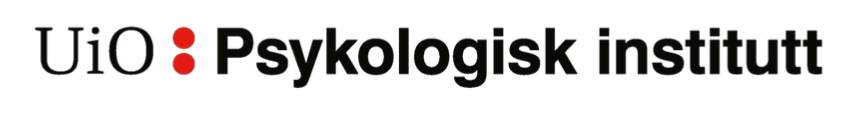 Fra:		Fagutvalget Kopi:		Victoria Frithjofsen Jansen (vara PR profesjon)Til:		Navn				Tittel			Rolle 			Thea Elisabeth Øen 		Leder			SVSU Profesjon Iver Sletten			Nestleder		Ekstern Jakob Øvensen Aanderaa	Medlem		Leder PU Profesjon Signe Iversen 			Medlem		Leder PU BAMAKarl Bakke Nordlie		Medlem		PR Profesjon Jeanett Thomassen		Medlem		PR BAMASunniva Svendsen		Økonomians.		SVSU og IS BAMA Alexandra Søhoel		Medlem		IS Profesjon Innkallingsdato: 1. november 2023 (oppdatert 24. november 2023)Møtedato:	27. november 2023 14:00-16:00Møtested:	kommer senere.V = VedtakssakO = OrienteringssakD = DrøftingssakV-Sak 23/24-009: Valg av ordstyrer og referentV-Sak 23/24-010: Godkjenning av innkalling og sakslisteV-Sak 23/24-011: Godkjenning av referatO-Sak 23/24-12: Orientering fra FU-leder/nestleder		Saksbehandler: Thea Elisabeth Øen (leder)Økonomi statusVedtekstendringerRetningslinjer og nettsideO-Sak 23/24-013: Orientering fra PU-ledere/nestledere 		Saksbehandlere: Jakob Øvensen Aanderaa (leder) og Signe Iversen (leder)O-Sak 23/24-014: Informasjon fra Programrådet		Saksbehandlere: Karl B. Nordlie (profesjon) og Jeanett Thomassen (BAMA)O-Sak 23/24-015: Informasjon fra Instituttstyret		Saksbehandlere: Alexandra Søhoel (profesjon) og Sunniva Svendsen (BAMA)O-Sak 23/24-016: Informasjon fra SVSU		Saksbehandlere: Thea Elisabeth Øen (profesjon) og Sunniva Svendsen (BAMA)V-Sak 23/24-017: Kompensasjon av verv		Saksbehandler: Karl Bakke NordlieV-Sak 23/24-020: Valg av vinner av Undervisningsprisen 2023		Saksbehandler: Thea Elisabeth Øen (leder) og Iver Sletten (nestleder)D-Sak 23/24-021: Planlegging av grøtlunsj – Undervisningsprisen 2023		Saksbehandler: Thea Elisabeth Øen (leder) og Iver Sletten (nestleder)D-Sak 23/24-022: Oppdatering Kantine-saken 		Saksbehandler: Iver Nathaniel Sletten (nestleder) Sak 23/24-023: EventueltVennlig hilsen Thea Elisabeth ØenLeder for Fagutvalgettheaeoe@uio.no 